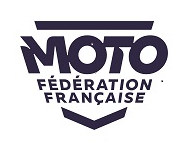 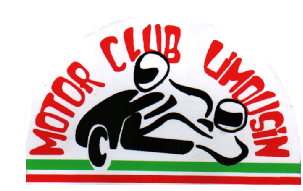 					      BULLETIN d’ENGAGEMENT               Stage débutants 09 juin 2024	                                                                                 STAGIAIRE:				(à compléter en majuscule) NOM :		 Prénom :	 né le :	  Adresse : N°	Rue 	Ville :		 Code Postal :	 Téléphone :	 Mail :	Je choisis la formule MOTO fournie par le MOTO CLUB DU LOUP GAROU (1)Je choisis la formule MA MOTO PERSO à laquelle j’atteste avoir contracté une licence FFM spécifique (1)(1) barrer la formule non choisieJe certifie avoir pris connaissance du règlement particulier de l’épreuve et déclare m’y conformer de même qu’aux Règles sportives, techniques, environnementales et de sécurité de la discipline et de la FFM.Pour les pilotes mineurs, ce bulletin d’engagement doit être contresigné par les parents ou tuteurs. Je soussigné	autorise mon fils, ma fille 	., à participer au stage désigné ci-dessus.Fait à : 	le									Signatures